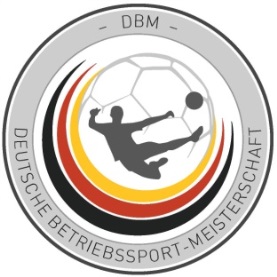 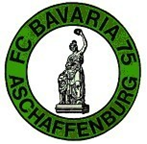 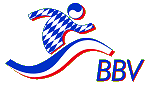 	ANMELDUNG ZURAnmeldeschluss:   wir nehmen teil wir nehmen nicht teilbitte entsprechend im jeweiligen Kreis ankreuzen!!!Meldeschluss: 15.10.2021	 !!!Einverständniserklärung des Betriebssport-Landes-verbandes:Datum     	    Unterschrift BSV   	    Stempel BSV		Rückantwort bitte an : fc-bavaria@web.de oder auf dem PostwegHans Bernard , Fabrikstrasse 19 , 63739 AschaffenburgBankverbindung:  Sparkasse AschaffenburgIBAN:DE73 7955 0000 0000 0851 26 BIC:BYLADEM1ASA